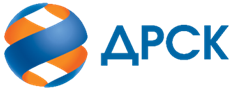 Протокол процедуры переторжкиСпособ и предмет закупки: конкурс в электронной форме на право заключения договора «Комплектные трансформаторные подстанции», закупка 26501КОЛИЧЕСТВО ПОДАННЫХ ЗАЯВОК НА УЧАСТИЕ В ЗАКУПКЕ: 8 (восемь) заявок.КОЛИЧЕСТВО ОТКЛОНЕННЫХ ЗАЯВОК: 2 (две) заявки.НМЦ ЛОТА (в соответствии с Извещением о закупке): 30 876 263,02 руб. без НДС.ОТМЕТИЛИ: В соответствии с решением Закупочной комиссии (Протокол №22/МТПиР-Р от 11.12.2019 г. ) к процедуре переторжки были допущены следующие участники:Предмет переторжки: цена заявки Участие в процедуре переторжки приняли 3 (три) участника: а именно:Участие в процедуре переторжки не приняли 3 (три) участника, а именно:Процедура переторжки осуществлялась с использованием средств электронной торговой площадки на Интернет-сайте https://rushydro.roseltorg.ru в присутствии секретаря Закупочной комиссии.Дата и время начала процедуры переторжки: 15:00 (время московское) 13.12.2019 г. Место проведения процедуры переторжки: Единая электронная торговая площадка по адресу: https://rushydro.roseltorg.ru».В результате проведения переторжки условия заявок на участие в закупке были изменены следующим образом:Секретарь комиссии                                                                        	М.Г. ЕлисееваИсп. Ирдуганова И.Н.Тел. (4162) 397-147АКЦИОНЕРНОЕ ОБЩЕСТВО «ДАЛЬНЕВОСТОЧНАЯ РАСПРЕДЕЛИТЕЛЬНАЯ СЕТЕВАЯ КОМПАНИЯ»№ 22/МТПиР-Пг. Благовещенск«13»     12     2019 г.ООО «Курганский трансформаторный завод» (ИНН/КПП 4501198310/450101001 ОГРН 1144501007364)АО «ДАЛЬНЕВОСТОЧНАЯ ЭЛЕКТРОТЕХНИЧЕСКАЯ КОМПАНИЯ» (ИНН/КПП 2723051681/272301001 ОГРН 1022701190302)ООО «ЭНЕРГО-ИМПУЛЬС +» (ИНН/КПП 2724091687/272401001 ОГРН 1062724014066)ООО ПРОИЗВОДСТВЕННОЕ ОБЪЕДИНЕНИЕ «ВЫСОКОВОЛЬТНЫЕ ЭЛЕКТРОТЕХНИЧЕСКИЕ АППАРАТЫ» (ИНН/КПП 7203229744/550401001 ОГРН 1097232002823)ООО «НЕВАЭНЕРГОПРОМ» (ИНН/КПП 7802536127/780201001 ОГРН 1157847279259)ЗАО «Новации и бизнес в энергетике» (ИНН/КПП 7424022191/742401001 ОГРН 1057436009531)ООО «Курганский трансформаторный завод» (ИНН/КПП 4501198310/450101001 ОГРН 1144501007364)АО «ДАЛЬНЕВОСТОЧНАЯ ЭЛЕКТРОТЕХНИЧЕСКАЯ КОМПАНИЯ» (ИНН/КПП 2723051681/272301001 ОГРН 1022701190302)ЗАО «Новации и бизнес в энергетике» (ИНН/КПП 7424022191/742401001 ОГРН 1057436009531)ООО «ЭНЕРГО-ИМПУЛЬС +» (ИНН/КПП 2724091687/272401001 ОГРН 1062724014066)ООО ПРОИЗВОДСТВЕННОЕ ОБЪЕДИНЕНИЕ «ВЫСОКОВОЛЬТНЫЕ ЭЛЕКТРОТЕХНИЧЕСКИЕ АППАРАТЫ» (ИНН/КПП 7203229744/550401001 ОГРН 1097232002823)ООО «НЕВАЭНЕРГОПРОМ» (ИНН/КПП 7802536127/780201001 ОГРН 1157847279259)№п/пДата и время регистрации заявкиНаименование, адрес и ИНН Участника и/или его идентификационный номерЦена заявки до переторжки, 
руб. без НДС, а также иные условия заявки, являющиеся предметом переторжкиЦена заявки после переторжки, 
руб. без НДС, а также иные условия заявки, являющиеся предметом переторжки113.12.2019 09:22ООО «Курганский трансформаторный завод» (ИНН/КПП 4501198310/450101001 ОГРН 1144501007364)30 833 140,6828 671 802,25213.12.2019 09:45АО «ДАЛЬНЕВОСТОЧНАЯ ЭЛЕКТРОТЕХНИЧЕСКАЯ КОМПАНИЯ» (ИНН/КПП 2723051681/272301001 
ОГРН 1022701190302)30 876 000,0027 835 000,00308.11.2019 07:33ООО «ЭНЕРГО-ИМПУЛЬС +» (ИНН/КПП 2724091687/272401001 
ОГРН 1062724014066)30 876 263,0230 876 263,02408.11.2019 07:56ООО ПРОИЗВОДСТВЕННОЕ ОБЪЕДИНЕНИЕ «ВЫСОКОВОЛЬТНЫЕ ЭЛЕКТРОТЕХНИЧЕСКИЕ АППАРАТЫ» (ИНН/КПП 7203229744/550401001 ОГРН 1097232002823)30 876 263,0230 876 263,02508.11.2019 08:15ООО «НЕВАЭНЕРГОПРОМ» (ИНН/КПП 7802536127/780201001 ОГРН 1157847279259)30 876 263,0230 876 263,02613.12.2019 09:45ЗАО «Новации и бизнес в энергетике» (ИНН/КПП 7424022191/742401001 ОГРН 1057436009531)30 744 890,0927 966 026,33